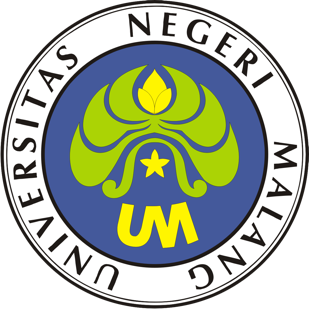 PROSEDUR OPERASIONAL BAKULAYANAN PERKULIAHAN, PRAKTIKUM, PELAKSANAAN UJIAN, DAN YUDISIUMPASCASARJANAUNIVERSITAS NEGERI MALANG2019PROSEDUR OPERASIONAL BAKU PENYUSUNANLAYANAN PERKULIAHAN, PRAKTIKUM, PELAKSANAAN UJIAN, DAN YUDISIUMPASCASARJANAUNIVERSITAS NEGERI MALANGDasar KegiatanUndang – Undang Republik Indonesia Nomor 20 Tahun 2003 Tentang Sistem Pendidikan Nasional (Lembaran Negara Republik Indonesia Tahun 2003 Nomor 78, Tambahan Lembaran Negara Republik Indonesia Tahun 2003 Nomor 4301);Undang – Undang Republik Indonesia Nomor 12 Tahun 2012 Tentang Pendidikan Tinggi (Lembaran Negara Republik Indonesia Tahun 2012 Nomor 158, Tambahan Lembaran Negara Republik Indonesia Tahun 2012 Nomor 5336);Peraturan Pemerintah Republik Indonesia Nomor 32 Tahun 2013 Tentang Perubahan Atas Peraturan Pemerintah Nomor 19 Tahun 2005 Tentang Standar Nasional Pendidikan (Lembaran Negara Republik Indonesia Tahun 2005 Nomor 41, Tambahan Lembaran Negara Republik Indonesia Nomor 4496);Peraturan Pemerintah Republik Indonesia Nomor 4 tahun 2014 Tentang Penyelenggaaan Pendidikan Tinggi dan Pengelolaan Perguruan Tinggi (Lembaran Negara Republik Indonesia Tahun 2014 Nomor 16);Peraturan Menteri Pendidikan dan Kebudayaan Republik Indonesia Nomor 30 Tahun 2012 Tentang Organisasi dan Tata Kerja Universitas Negeri Malang (Berita Negara Republik Indonesia Tahun 2012 Nomor 493);Peraturan Menteri Pendidikan dan Kebudayaan Republik Indonesia Nomor 71 Tahun 2012 Tentang Statuta Universitas Negeri Malang (Berita Negara Republik Indonesia Tahun 2012 Nomor 1136);Peraturan Menteri Pendidikan dan Kebudayaan Republik Indonesia Nomor 49 Tahun 2014 Tentang Standar Nasional Pendidikan Tinggi (Berita Negara Republik Indonesia Tahun 2014 Nomor 769);Peraturan Menteri Pendidikan dan Kebudayaan Republik Indonesia Nomor 50 Tahun 2014 Tentang Sistem Penjaminan Mutu Pendidikan Tinggi (Lembaran Negara Republik Indonesia Tahun 2014 Nomor 788);Peraturan Menteri Riset, Teknologi, dan Pendidikan Tinggi Republik Indonesia Nomor 44 Tahun 2015 Tentang Standar Nasional Pendidikan Tinggi;Keputusan Menteri Keuangan Nomor 297/KMK.05/2008 Tentang Penetapan Universitas Negeri Malang pada Departemen Pendidikan Nasional sebagai Instansi Pemerintah yang Menerapkan Pengelolaan Keuangan Badan Layanan Umum;Peraturan Rektor Universitas Negeri Malang Nomor 12 Tahun 2018 Tentang Pedoman Pendidikan Universitas Negeri Malang Tahun Akademik 2016/2017;Keputusan Rektor Universitas Negeri Malang Nomor 5.1.2/UN32/KP/2015 tanggal 5 Januari 2015 Tentang Pemberhentian dan Penugasan Dekan Fakultas Sastra Universitas Negeri MalangTujuanMemperlancar mahasiswa, tenaga pendidik, pegawai, unit terkait dalam mencari data dengan benar.Memperlancar pelaksanaan tugas Subag Akademik Sebagai media informasi secara cepat dan akuratKegiatan yang dilakukanAlur KerjaBAGAN POB LAYANAN PERKULIAHAN, PRAKTIKUM, PELAKSANAAN UJIAN, DAN YUDISIUM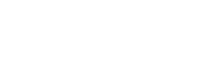 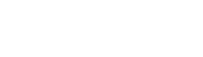 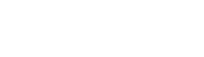 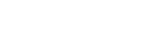 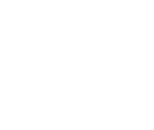 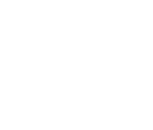 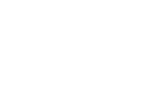 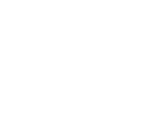 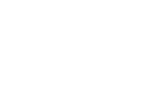 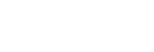 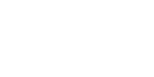 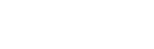 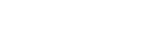 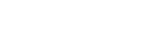 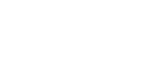 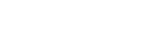 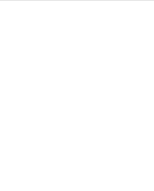 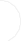 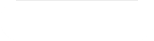 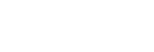 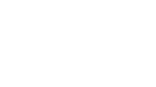 KODE DOKUMENUPM-PPS . A5. 0002REVISI1TANGGAL1 DESEMBER 2018Diajukan oleh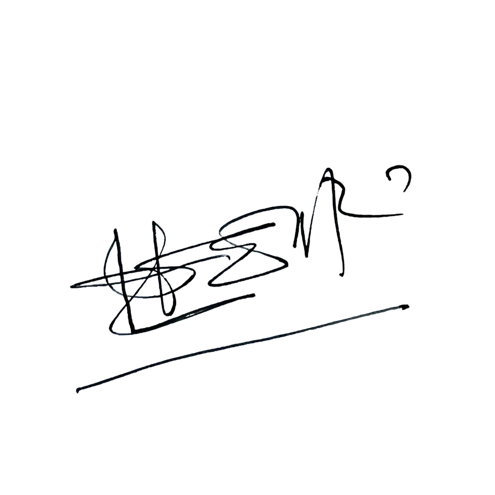 WAKIL DIREKTUR 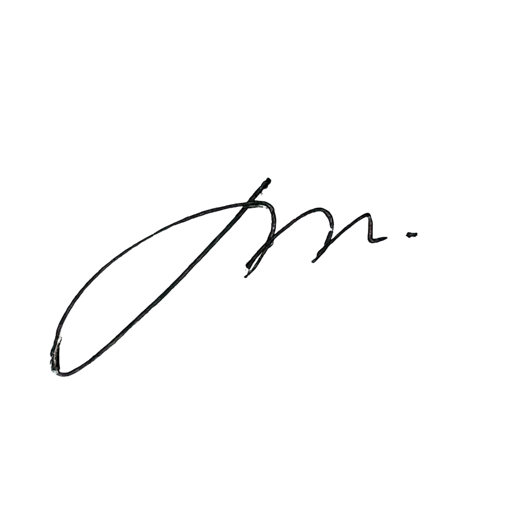 Prof. Dr. Nurul Murtadho, M.Pd NIP 196007171986011001Dikendalikan olehUnit Penjamin MutuProf. Dr. Parno, M.Si NIP  196501181990011001Disetujui oleh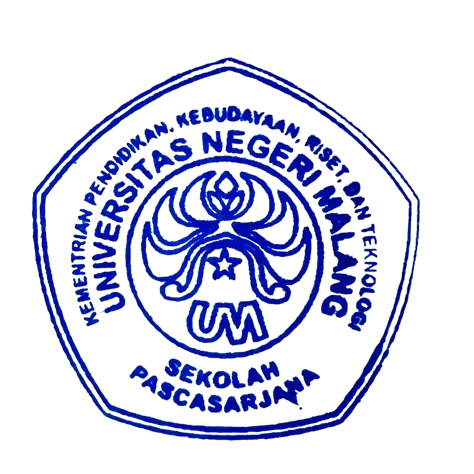 DIREKTUR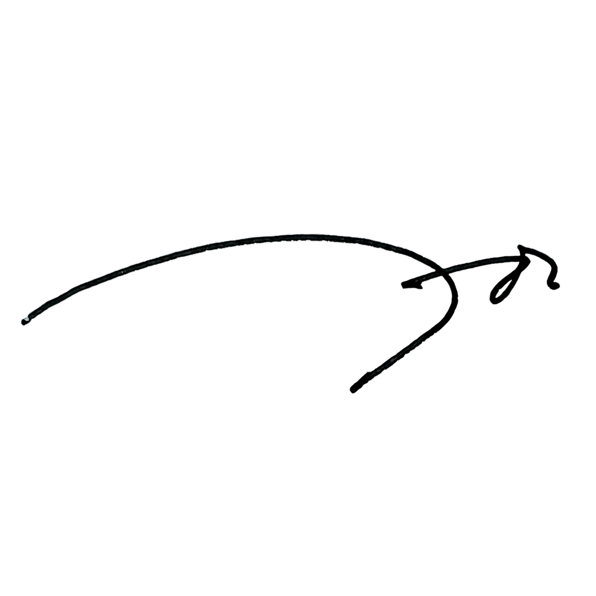 Prof. Dr. Ery Tri Djatmika Rudijanto W.W, MA, M.Si.NIP. 196106111986011001NoKegiatanPelaksanaPelaksanaWaktuKeluaranNoKegiatan12WaktuKeluaran1.Melakukan pengumpulan data-data pendaftaran matakuliah meliputi: jadwalkuliah, beban mengajar tenaga pendidik,Subag Akademik2 hariData tenaga pendidik danmahasiswaNoKegiatanPelaksanaPelaksanaWaktuKeluaranNoKegiatan12WaktuKeluaranjumlah matakuliah yang dikeluarkan beserta peminat untuk setiap offering matakuliah, peserta matakuliah setiap offering; pengumpulan data nilai mahasiswa hasil UAS; pengumpulandata kelulusan2.Melakukan pengelompokan mahasiswa yang telah regestrasi administrasiberdasar kelasnyaSubag Akademik1 hariPengelompokan mahasiswa3.Membuat pencetakan dan pemasanganalur pendaftaran matakuliahSubagAkademikWakilDekan I1 hariAlur pendaftaranmatakuliah4.Memposting matakuliah ke KRS mahasiswa berdasar: angkatan mahasiswa, program studi, kelas, offering Matakuliah, dan kapasitas (daya tampung ruang kuliah, laboratorium,dan/atau aula)Subag AkademikTIK3 jamSajian KRS online mahasiswa5.Mencetak daftar mahasiswa yang dinyatakan lulusSubag Akademik30 menitDaftar mahasiswayang dinyatakan lulus6.Mengumpulkan DHSY mahasiswa yang sudah ditandatangani oleh ketua jurusandan dekanSubag AkademikKajur1 hariDHSY tanda tangan dekan7.Menghitung berapa jumlah mahasiswa yang mengikuti perkuliahan setiap semesterSubag Akademik30 menitJumlah mahasiswa yang mengikuti perkuliahan persemester8.Mencetak peminat mahasiswa untuk tiap matakuliahSubag Akademik2 jamMinat mahasiswa untuk tiapmatakuliah9.Mencetak beban tugas mengajar tenaga pendidik tiap semesterSubag Akademik4 jamBeban tugasmengajar tenaga pendidik10.Menghitung berapa jumlah mahasiswalulus beserta IPKSubagAkademik2 jamRengking IPK11.Mencetak rekap KRS mahasiswaSubagAkademik2 jamRekap KRS12.Mencetak daftar kepenasihatanSubagAkademik2 jamDaftarkepenasihatanMAHASISWASTAF AKADEMIKKASUBAG AKADEMIKKETUA JURUSAN/KEPALA PROGRAM STUDIWAKIL DEKAN IDEKAN